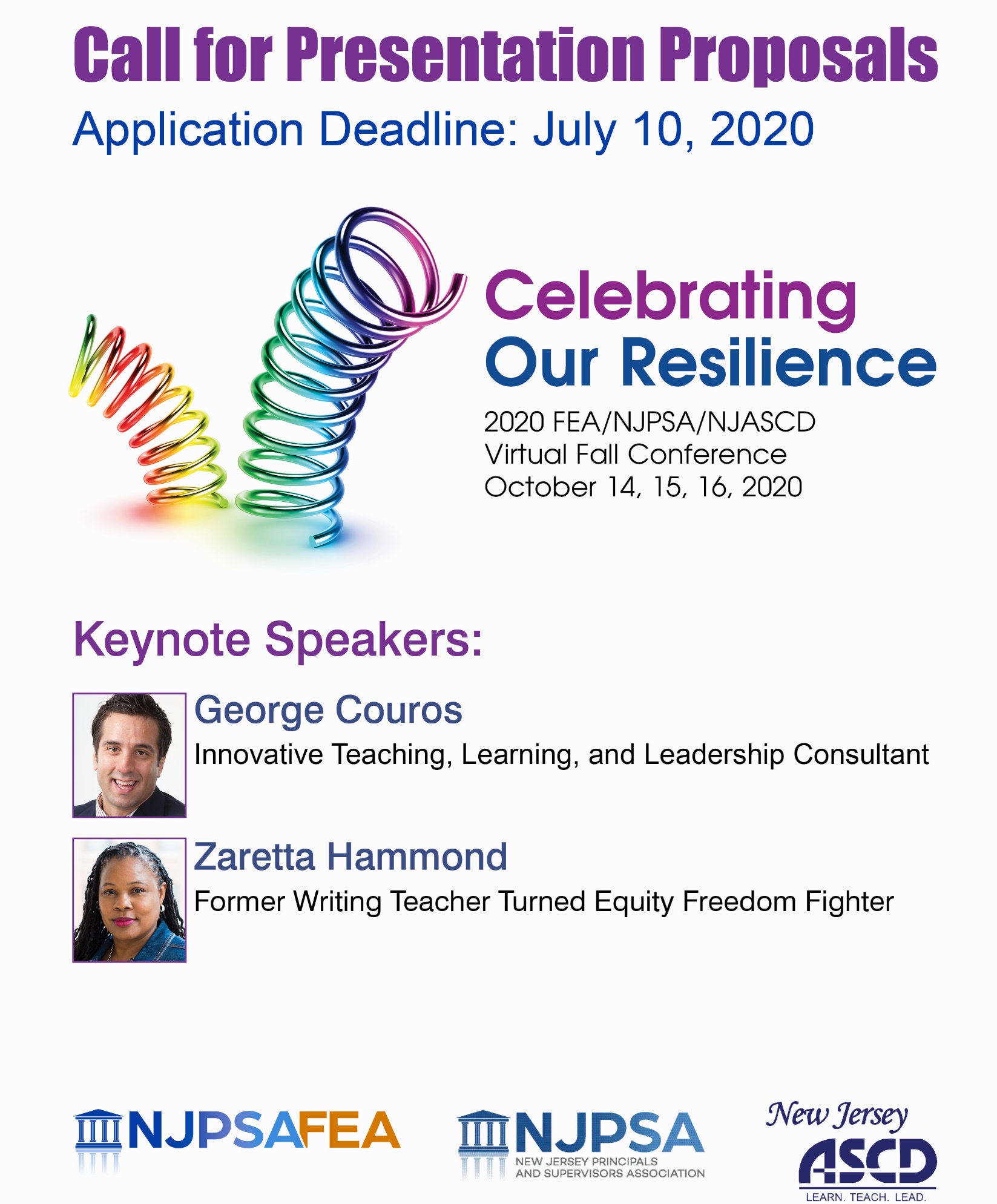 Presentation FormatWe invite you to present to your colleagues at the 2020 Fall Conference, “Celebrating Our Resilience” Time slots for each session will be 60 minutes on Wednesday, October 14, Thursday, October 15, or Friday, October 16. Presenters who are accepted to present agree to:Present your session using Zoom;Engage participants in collaborative discussions and activities that will involve them in learning new strategies and consider options for implementation in their own district;Provide links to appropriate handouts for the session;Eliminate all sales messages or marketing of services or products.Lead presenters* will be given a 20% conference registration discount (maximum of two presenters per session can receive the discount).There are 12 workshop strands or themes that will be included in the sessions. Please review these and indicate which strand most closely aligns to your application submission.Strand Topics:Diversity, Equity, Inclusion, and AccessContinuity of Learning and Student Engagement across Learning EnvironmentsParental Engagement in a Virtual EnvironmentFuture of Learning/Technology IntegrationArts IntegrationClimate, Culture, and Social Emotional LearningCulturally Responsive PracticesCurriculum, Instruction, and AssessmentLeadership: Shared Leadership, Teacher Leadership, Leadership DevelopmentLearning Communities	Mental Health Issues (students, staff, and community)	Struggling Learners2020 APPLICATIONPlease complete the application. Include the title of the presentation and a description. List the presenter’s name and contact information. Up to two lead presenters will get a 20% registration discount.* Additional presenters will pay the regular cost to attend.Deadline for application submission is July 10, 2020.Please provide a description of your project. (Limit to one page and a half.)Presentation Title Program Description/Abstract (Write a 75-word summary describing the workshop. This summary will be used for the conference brochure.)
Participant Outcomes (Identify the learning objectives for participants. What knowledge and skills will leaders gain as a result of the workshop?)
Session Processes (Describe the content and specific activities that will be used to engage your intended audience keeping in mind that a virtual platform will be utilized.) Please indicate with a check mark, which strand your presentation relates to and which day you are available to do the workshop:If you are chosen as a lead presenter, a 20% adjustment will be made to your registration.For consideration, complete the application and email it as a Word document to conferenceproposals@njpsa.org.Questions? Contact Christy Stoehr at cstoehr@njpsa.org or  (609) 860-1200 x 113.Deadline for application submission is July 10, 2020.Presentation Title*Lead Presenter’s NameTitle/PositionTitle/PositionSchool/District or OrganizationSchool/District or OrganizationSchool/District or OrganizationHome AddressHome AddressHome AddressCityStateZip CodeDaytime PhoneCell PhoneCell PhoneWork Email AddressHome Email AddressHome Email AddressTwitter Handle: Twitter Handle: Twitter Handle: *Lead Presenter’s NameTitle/PositionTitle/PositionSchool/District or OrganizationSchool/District or OrganizationSchool/District or OrganizationHome AddressHome AddressHome AddressCityStateZip CodeDaytime PhoneCell PhoneCell PhoneWork Email AddressHome Email AddressHome Email AddressTwitter Handle: Twitter Handle: Twitter Handle: Additional Presenter’s NameTitle/PositionSchool/District or OrganizationSchool/District or OrganizationCell PhoneWork Email AddressHome Email AddressTwitter Handle: Twitter Handle: Additional Presenter’s NameTitle/PositionSchool/District or OrganizationSchool/District or OrganizationCell PhoneWork Email AddressHome Email AddressTwitter Handle: Twitter Handle: StrandsWed.Thur.Fri.Diversity, Equity, Inclusion, and AccessContinuity of Learning and Student Engagement across Learning EnvironmentsParental Engagement in a Virtual EnvironmentFuture of Learning/Technology IntegrationArts IntegrationClimate, Culture, and Social Emotional LearningCulturally Responsive PracticesCurriculum, Instruction, and AssessmentLeadership: Shared Leadership, Teacher Leadership, Leadership DevelopmentLearning CommunitiesMental Health Issues (students, staff, and community)Struggling Learners